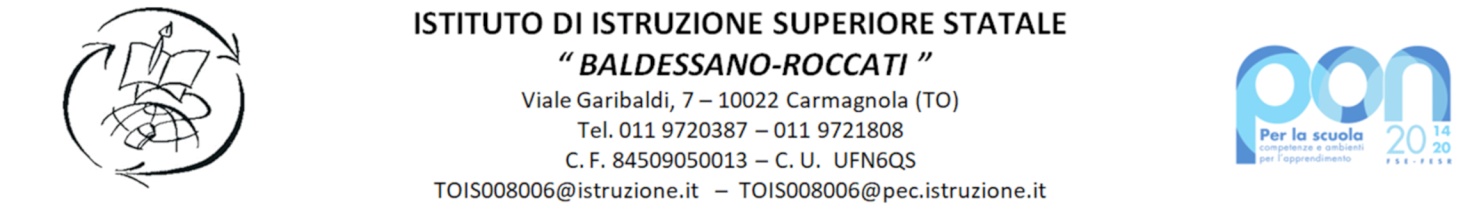 ATTESTAZIONE E VALUTAZIONE STAGE/TIROCINIO/ESPERIENZA FORMATIVA DA PARTE DELL’AZIENDA/ENTE OSPITANTECOGNOME E NOME ALLIEVO/A_________________________CLASSE ___________________ Anno Scolastico _____________Azienda/Ente ________________________________________  SETTORE ________________________________________________Per ogni fattore di valutazione esprimere un giudizio da 1 a 5 nell’apposita colonna Data ________________________                                                       Timbro e firma del tutor aziendale (tutor esterno)_____________________________FATTORI DIVALUTAZIONEDESCRITTORIGRADI DI VALUTAZIONEGRADI DI VALUTAZIONEGRADI DI VALUTAZIONEGRADI DI VALUTAZIONEGRADI DI VALUTAZIONEFATTORI DIVALUTAZIONEDESCRITTORIGIUDIZIO12345IMPARARE AD IMPARAREOrganizzare il proprio apprendimento, individuando, scegliendo ed utilizzando varie fonti e varie modalità di informazione.In maniera imprecisa e inefficaceIn maniera non del tutto precisa In maniera sufficientemente precisa ed efficaceIn maniera abbastanza precisa ed efficaceIn maniera precisa ed efficacePROGETTAREElaborare e realizzare progetti riguardanti lo sviluppo delle proprie attività di studio e di lavoro, utilizzando le conoscenze apprese.In maniera imprecisa e inefficaceIn maniera non del tutto precisa In maniera sufficientemente precisa ed efficaceIn maniera abbastanza precisa ed efficaceIn maniera precisa ed efficaceCOMUNICAREComprendere messaggi di genere diverso trasmessi utilizzando linguaggi diversi e mediante diversi supporti; rappresentare eventi, fenomeni, principi, concetti, norme, procedure.In maniera imprecisa e inefficaceIn maniera non del tutto precisa In maniera sufficientemente precisa ed efficaceIn maniera abbastanza precisa ed efficaceIn maniera precisa ed efficaceCOLLABORARE E PARTECIPAREInteragire in gruppo, comprendendo i diversi punti di vista, contribuendo alla realizzazione delle attività collettive.In maniera imprecisa e inefficaceIn maniera non del tutto precisa In maniera sufficientemente precisa ed efficaceIn maniera abbastanza precisa ed efficaceIn maniera precisa ed efficaceAGIRE IN MODO AUTONOMO E RESPONSABILESapersi inserire in modo attivo e consapevole nelle attività proposte, osservando regole di puntualità e di comportamento richieste.In maniera imprecisa e inefficaceIn maniera non del tutto precisa In maniera sufficientemente precisa ed efficaceIn maniera abbastanza precisa ed efficaceIn maniera precisa ed efficaceINDIVIDUARE COLLEGAMENTI ERELAZIONIIndividuare e rappresentare, elaborando argomentazioni coerenti, collegamenti e relazioni tra fenomeni, eventi e concetti diversi.In maniera imprecisa e inefficaceIn maniera non del tutto precisa In maniera sufficientemente precisa ed efficaceIn maniera abbastanza precisa ed efficaceIn maniera precisa ed efficaceACQUISIRE E INTERPRETARE L’INFORMAZIONEAcquisire ed interpretare criticamente la formazione ricevuta nei diversi ambiti ed attraverso diversi strumenti comunicativi, valutandone l’attendibilità e l’utilità, distinguendo fatti e opinioni.In maniera imprecisa e inefficaceIn maniera non del tutto precisa In maniera sufficientemente precisa ed efficaceIn maniera abbastanza precisa ed efficaceIn maniera precisa ed efficace